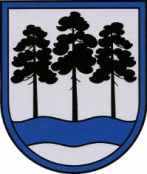 OGRES  NOVADA  PAŠVALDĪBAReģ.Nr.90000024455, Brīvības iela 33, Ogre, Ogres nov., LV-5001tālrunis 65071160, e-pasts: ogredome@ogresnovads.lv, www.ogresnovads.lv PAŠVALDĪBAS DOMES SĒDES PROTOKOLA IZRAKSTS12.Par grozījumiem Ogres novada Izglītības pārvaldes amatu un mēnešalgu likmju sarakstāValsts un pašvaldību institūciju amatpersonu un darbinieku atlīdzības likuma 11.panta pirmā daļa noteic, ka pašvaldību amatpersonām (darbiniekiem) mēnešalgu nosaka, ņemot vērā amata vērtību (atbildības līmeni un sarežģītību), kā arī konkrētās amatpersonas (darbinieka) individuālās kvalifikācijas un prasmju novērtējumu, bet šīs mēnešalgas nedrīkst pārsniegt tiešās pārvaldes iestāžu amatpersonām (darbiniekiem), kuri pilda līdzīgas atbildības un sarežģītības amatus, šā likuma 3.pielikumā noteiktās maksimālās mēnešalgas. Ogres novada pašvaldībā (turpmāk – Pašvaldība) ir saņemta Ogres novada Izglītības pārvaldes 2021.gada 25.decembra vēstule Nr.1-8/88 “Par izmaiņām Ogres novada izglītības pārvaldes iestādes “Ogres novada Izglītības pārvalde” amatu un amatalgu likmju sarakstā”(reģistrēta Pašvaldībā 2021.gada 27.decembrī ar Nr.2-4.1/5582), kurā lūgts izdarīt grozījumus iestādes personāla amatu sarakstā, ņemot vērā slodžu un pienākumu sadalījuma izvērtējumu iestādes darba nodrošināšanai. Pamatojoties uz likuma “Par pašvaldībām” 21.panta pirmās daļas 13.punktu un Valsts un pašvaldību institūciju amatpersonu un darbinieku atlīdzības likuma 11.panta pirmo daļu,balsojot: ar 22 balsīm "Par" (Andris Krauja, Artūrs Mangulis, Atvars Lakstīgala, Dace Kļaviņa, Dace Māliņa, Dace Nikolaisone, Dainis Širovs, Dzirkstīte Žindiga, Edgars Gribusts, Egils Helmanis, Gints Sīviņš, Ilmārs Zemnieks, Indulis Trapiņš, Jānis Iklāvs, Jānis Kaijaks, Jānis Lūsis, Jānis Siliņš, Linards Liberts, Mariss Martinsons, Pāvels Kotāns, Raivis Ūzuls, Valentīns Špēlis), "Pret" – nav, "Atturas" – nav,Ogres novada pašvaldības dome NOLEMJ:Izdarīt Ogres novada Izglītības pārvaldes amatu un mēnešalgu likmju sarakstā (apstiprināts ar Ogres novada pašvaldības domes 2021.gada 8.jūlija lēmumu “Par Ogres novada Izglītības pārvaldes amatu un mēnešalgu likmju saraksta apstiprināšanu” (protokols Nr.3, 5.) redakcijā) šādus grozījumus:1.1. aizstāt 1.1.3.punktā ailē „Amata nosaukums” vārdus „Galvenais speciālists vispārējās un speciālās izglītības jautājumos” ar vārdiem „Galvenais speciālists vispārējās izglītības jautājumos”;1.2. aizstāt 1.1.5.punktā ailē „Amata nosaukums” vārdus „Speciālists bērnu tiesību aizsardzības jautājumos” ar vārdiem „Galvenais speciālists izglītojamo atbalsta jautājumos”;1.3. papildināt ar 1.9.punktu šādā redakcijā:1.4. papildināt ar 1.10.punktu šādā redakcijā:Noteikt, ka grozījumi Ogres novada Izglītības pārvaldes amatu un mēnešalgu likmju sarakstā stājas spēkā 2022.gada 1.februārī.(Sēdes vadītāja,domes priekšsēdētāja E.Helmaņa paraksts)Ogrē, Brīvības ielā 33Nr.22022. gada 27. janvārī 1.9.Izglītības psihologs2634 0329II10112871.10.Apkopējs9112 0113II B31608